Итоговая контрольная работа по истории России 9 класс № 1Охарактеризуйте историческое значение либеральных реформ второй половины 19 века.Объясните термины: «народники», «восточный вопрос», «оброк»Выберите правильный вариант ответа: Как называлось в России первой половины 19 века сословие, обладающее монопольным правом на владение крепостными крестьянами?А) мещане, б) купцы в) бояре г) дворянеС.П. Перовская, В.Н. Фигнер входили: А) «Союз борьбы за освобождение рабочего класса»Б) «Народную волю»В) кружок западниковГ) общество славянофиловКто из перечисленных ниже лиц прославился в годы Крымской войны 1853 – 1856 гг?А) А.В. СуворовБ) П.С. НахимовВ) С.О. МакаровГ) А.Н. КуропаткинКакой документ был издан в 1803 г.?А) «указ о вольных (свободных) хлебопашцах»Б) «указ о единонаследии»В) «Жалованная грамота дворянству и городам»Г) «циркуляр о кухаркиных детях»Укажите соответствие:Итоговый тест по истории России. № 2Россия в XIX веке.1. Этого человека Вы недолюбливали, но вынуждены были с ним считаться, т.к. он имел авторитет у народа. Однажды одна его фраза спасла Россию и Вас. Вот эта фраза: «Пока будет существовать армия и находиться в состоянии оказать сопротивление неприятелю, до тех пор останется ещё надежда с честью закончить войну». Кто сказал и какое решение принял в тот момент?А) М. Кутузов, решение оставить Москву после Бородинского сраженияБ) П. Багратион, решение об отступлении и соединении 1 и 2 армийВ) М. Барклай-де-Толли, решение об отступлении русской армииГ) Наполеон, решение об отступлении из Москвы2. В какой срок, согласно Манифесту, об отмене крепостного права, крестьяне должны были погасить долг перед государством?А) 25 летБ) 30 летВ) 33 годаГ) 49 лет3. Автором многотомного труда «История государства Российского» являлся ...А) М. ПогодинБ) Н. КарамзинВ) Т. ГрановскийГ) С. Соловьев4. По инициативе М. М. Сперанского в России в начале ХIХ в. был учрежден1) Сенат2) Верховный тайный совет3) Разрядный приказ4) Государственный совет5. П.С. Нахимов, В.А. Корнилов — это
1) военачальники во время Крымской войны
2) главы партизанских отрядов времён Отечественной войны 1812 г.
3) министры иностранных дел в правление Александра II
4) представители дипломатической миссии в Средней Азии6. Что из названного относится к причинам поражения России в Крымской войне?
1) малочисленность русской армии
2) военно-техническая отсталость России
3) нарушение Англией и Францией союзнических договоров
4) ведение военных действий на территории Турции7. Расположите события XIX в. в хронологической последовательности. Запишите буквы, которыми обозначены события, в правильной последовательности в таблицу.А) денежная реформа Е. Ф. КанкринаБ) Тильзитский мирВ) начало правления Николая IГ) Берлинский конгресс8. Рассмотрите изображение.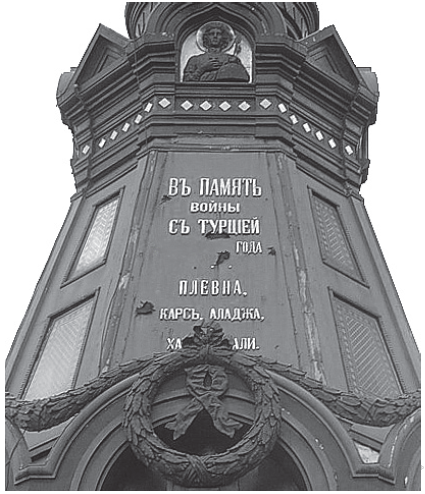 Участником событий, увековеченных В.И. Шервудом в памятнике, фрагмент которого Вы видите, был1) М. И. Кутузов2) П. С. Нахимов3) М. Д. Скобелев4) А. В. Суворов9. Рассмотрите схему и выполните задание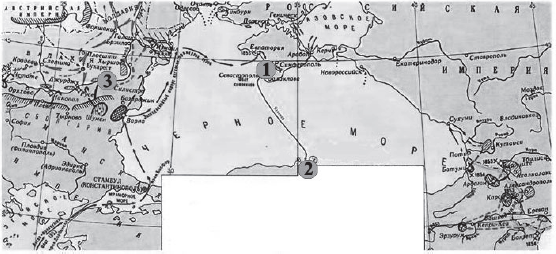 Напишите название события, изображённого на карте.10. Какие суждения, относящиеся к событиям, обозначенным на схеме, являются верными? Выберите три суждения из шести предложенных. Запишите в таблицу цифры, под которыми они указаны.1) Участником войны был адмирал Ф. Ф. Ушаков.2) Война завершилась подписанием Парижского мирного договора.3) Соперниками России в войне были Франция и Австрия.4) После войны в России наступила эпоха реформ.5) Россия получила право контроля над проливом Босфор.6) Во время войны в России произошла смена императоровИтоговая контрольная работа по истории России1.Охарактеризуйте историческое значение   восстания декабристов.2.Объясните термины: либералы, Отечественная война, мануфактура3.Одним из руководителей работ по подготовке крестьянской реформы 1861 г. и земской реформы 1864 г. был:А) А.Х. БенкендорфБ) М.М. СперанскийВ) А.А. АракчеевГ) Н.А. Милютин4. Какое из перечисленных понятий относится к истории второй половины 19 века:А) Контрреформы Александра IIIБ) «золотой век» ЕкатериныВ) двоевластиеГ) «дней Александровых прекрасное начало»5. Противоречия между Россией, с одной стороны, и европейскими державами, Турцией, с другой, - из-за влияния на Балканском полуострове, из-за Босфор и Дарданеллы составляли содержание понятия:  А) континентальная блокадаБ) «антифранцузская коалиция»В) Венская системаГ) Восточный вопрос 6. Какие из перечисленных ниже лиц были военачальниками во время Отечественной войны 12 года?А) М.И. КутузовБ) М.Д. СкобелевВ) П.И. БагратионГ) И.В. ГуркоД) А.Н. КуропаткинЕ) М.Б. Барклай – де – Толли1) АБВ 2) АВЕ 3) БГД 4) ВДЕ7. Установите соответствие:Итоговая контрольная работа по истории России 9 класс (4 вариант)Охарактеризуйте историческое значение отмены крепостного права.Объясните термины: консерваторы, разделение властей, выкупные платежи.Даты 1801, 1825,1855, 1881 относятся:а) к процессу освобождения крестьян от крепостной зависимостиб) началу царствования российских императоровв) реформам государственного управленияг) началу военных кампаний4. В 1812 году русские войска не допустили прорыва армии Наполеона на Калугу и вынудили её к отступлению по разорённой Смоленской дороге в результате сражения:А) под Бородином,Б) у БерезиныВ) под МалоярославцемГ) под Смоленском5. Составной частью аграрной реформы было:А) укрепление сельской общиныБ) проведение переселенческой политикиГ) ликвидация помещичьего землевладения6. «Новые судебные уставы», предусматривающие введение открытого, состязательного суда присяжных заседателей, были утверждены:А) Павлом IБ) Александром IВ) Николаем IГ) Александром II7. Установите соответствие:ФамилииН. И. Римский – КорсаковН.И. КрамскойВ.О. ШервудЛ. Н. ТолстойПроизведения, творения«Иисус Христос в пустыне»«Анна Каренина»«Псковитянка»«Боярыня Морозова»Исторический музей (здание)ФамилииП. М. ТретьяковИ.П. РепинА.Д. ЗахаровМ.И. ГлинкаДеятельностьА) ХудожникБ) Коллекционер произведений искусства и меценатВ) архитекторГ) издатель книг для народаФамилии А.П. ЧеховИ. П. РепинП.И. Чайковский М.О. МикешинПроизведениеА) «Бурлаки на Волге»Б) «Лебединое озеро» В) «Палата № 6»Г) «Царская невеста»Д) «Тысячелетие России»